Fédération Sportive de Force Athlétique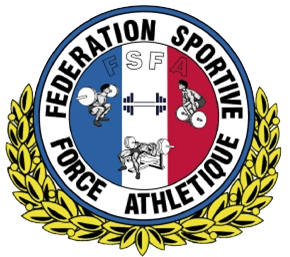 DEMANDE  D’ AFFILIATION ET DE LICENCE ATHLETE INDIVIDUEL    SAISON  2023/2024                              L’année sportive s’étend du 1er septembre 2023 au 31 août 2024Nom :                 Prénom :   Adresse personnelle :      Code postal :                                           Ville : Téléphone :                                                                                      E.mail :         Date du Certificat Médical comportant le mention : « Apte à la pratique de la Force Athlétique en Compétition »Veuillez joindre à cette demande d’affiliation et de licence une photographie d’identité, la photocopie de votre certificat médical datant de moins d’un an et un règlement de 120,00 €.Envoyer l’ensemble de ces documents - Soit par courrier  à notre secrétaire :                        	- Soit par Mail à : jeanclaudedheilly@orange.fr+ Règlement par chèque à l’ordre de FSFA				    + Règlement par virement bancaireMurielle DheillyRésidence Thiers, Appt 65Rue de la Commune76320 Caudebec lès ElbeufDate et signature 